Vrydag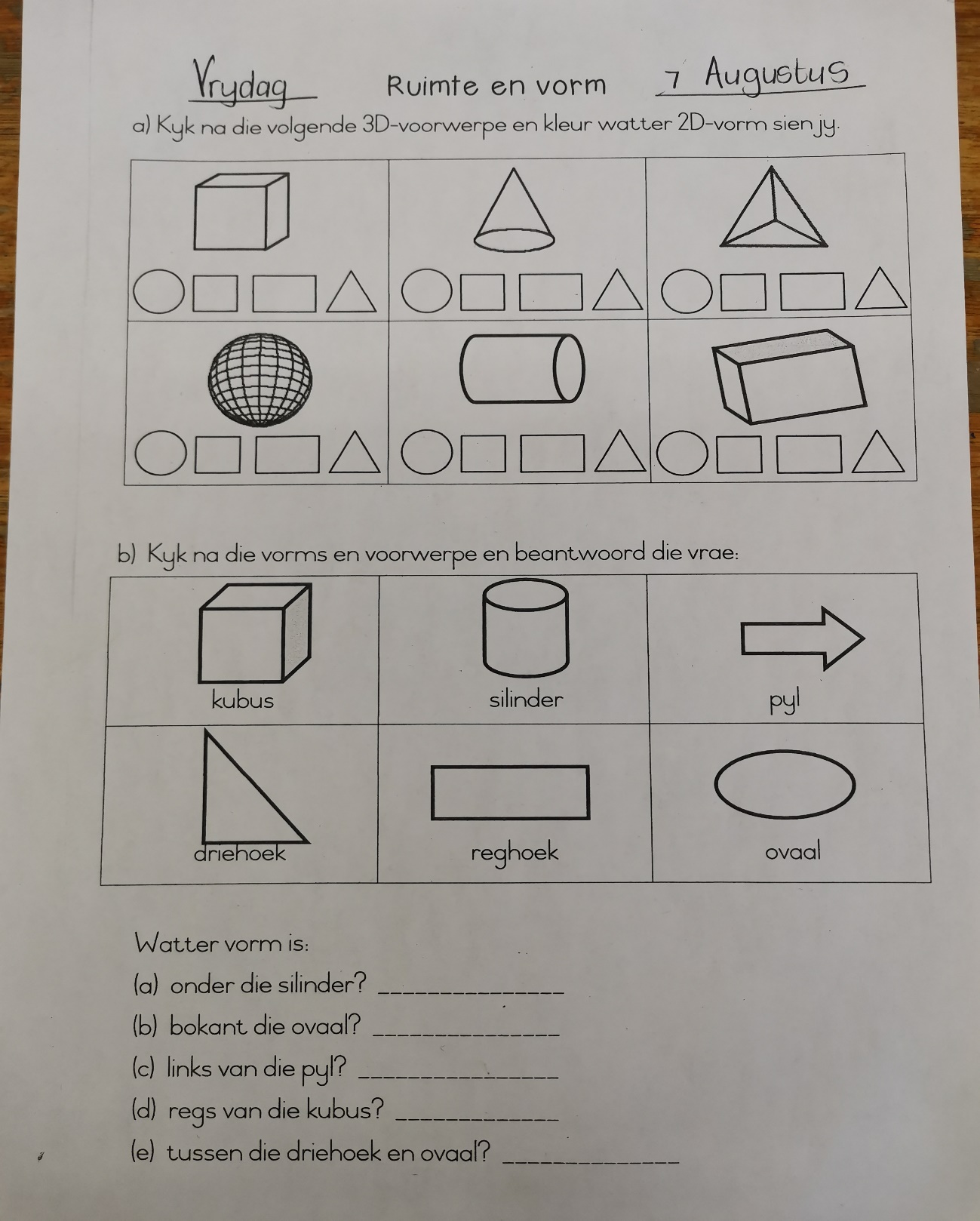 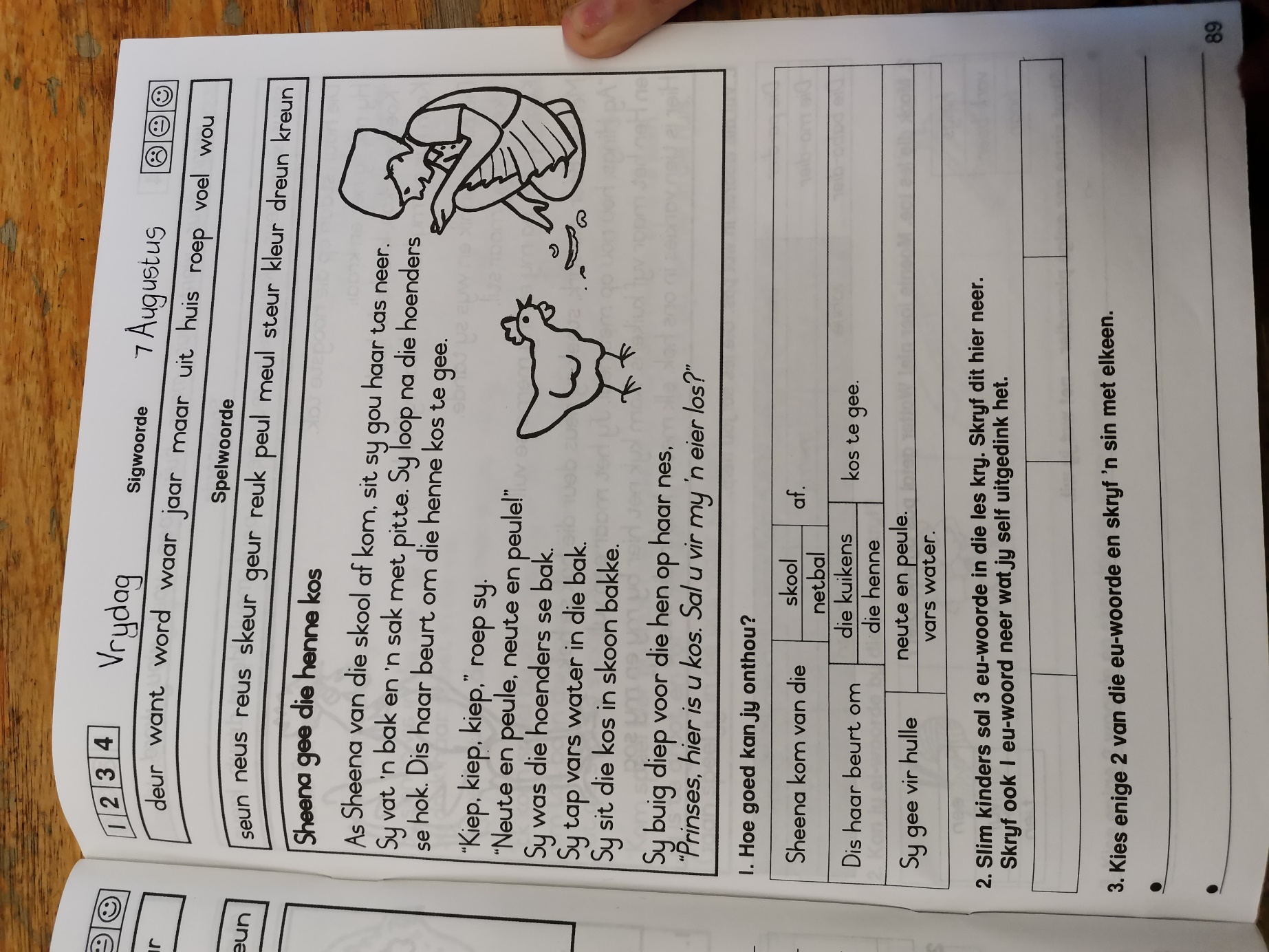 